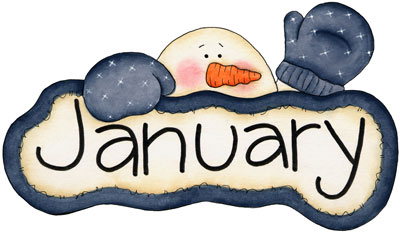 Third Grade Newsletter     Reading Workshop   In Teacher’s College Reading, we will be working on character study. Our children will be working on an in depth character analysis, following a character’s journey, and comparing and contrasting characters across books. We will continue to make predictions and find the main idea with supporting details.  They will be working together in book clubs; and they will have a chance to share their ideas and further their thinking with one another.Students are reading books on their individual levels.  They will continue to log them.  Please encourage them to read books at a higher level and to read out loud to someone at home.      Social StudiesWe will be discussing different cultures from around the world and how cultures and traditions change over time and in different regions. Science 	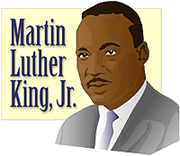 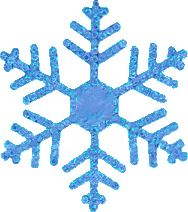 Students will be ending their unit on Forces and beginning a new unit called Inheritance and Traits with Mrs. Giardina.Writing WorkshopWe are finishing our informational expert writing pieces and then will begin working on our early literary essay. During this unit, students will learn how to develop a claim and support it with evidence from the text.Math WorkshopWe will be starting our unit on division. It is imperative that your child memorizes the multiplication facts.Important DatesJan. 2nd -School ResumesJan. 15-16th- PTA merchandise saleJan. 15th–Honor/Citizen Awards 2:30pm  Jan. 16th- Test Prep Academy begins 2:30-4pmJan. 21st- No School- Dr. Martin Luther King Jr. Day Jan. 25th- Inside out and Backwards DayJan. 29th- Build a Pal 2:20-3:20pm